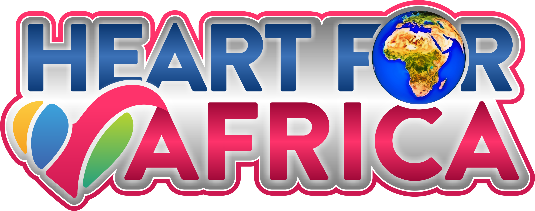 SEEKING TRUSTEE(S) – no previous experience required!Heart for Africa (Charity No. 1173027, www.heartforafrica.co.uk) was set up in May 2017 to benefit orphanages, schools and communities in need in the Arusha region of Tanzania. The charity was birthed out of the overseas activities of the Christian charity Sporting Marvels (No. 1101562, www.sportingmarvels.com), which partners with primary and secondary schools in the Rhondda Valleys. Every second year, Sporting Marvels gives the sixth formers in their All-Star Leadership Programme the opportunity to travel to Tanzania, visiting schools, orphanages and communities known to the charity through longstanding contacts. As the trips have become a regular occurrence, the level of support from parents, friends and the wider community has increased, and the Sporting Marvels team have built strong relationships with communities around Arusha, the base for the trips. Heart for Africa was set up in response to the desire of the team to give more year-round support to the communities and organisations visited on the trips, and to create ongoing links between the Rhondda and Arusha communities. Our two key objectives are:To promote the education of young people in the Arusha area, through:support for orphans, street children and other children in need, to enable them to attend schoolschool visits by young people on Sporting Marvels trips setting up partnerships between Rhondda and Arusha primary schoolsThe prevention or relief of poverty in the Arusha area, by providing grants, items and services to individuals and communities in need, in and around Arusha. These include goats, chickens, mosquito nets, food, transport and funding to undertake specific projects. Heart for Africa aims to undertake one major project each year that has a strong focus on long-term sustainable impact. Potential projects are identified by Community Coordinators and are considered by the Trustees, giving due regard to the likely benefits and any potential risks, and assessing how the project will have a long-term/sustainable impact on an organisation or community.We believe in working closely with the communities we support, so Heart for Africa has five partners in Arusha who are a key part of our charitable operation. They identify where needs are greatest and where our giving can make most difference, help oversee our visits and ensure that our funding is used as intended. By supporting each with a small monthly donation, we help them take an active role in developing and empowering others in their communities. Heart for Africa currently has 4 trustees, all of whom are from Rhondda and connected to Sporting Marvels. Three of these are aged under 35. The constitution allows for a maximum of 12 trustees and we would now like to appoint at least one more trustee who could bring a different perspective.Criteria for the Trustee:Experience of, or interest in, contributing to international development projects.Some knowledge of Tanzania’s financial and administrative systems Able to attend trustee meetings in Rhondda or CardiffAs we're very focused on the Arusha area, a trustee with first-hand knowledge of the area would also be great. However, we're very open to considering anyone who has some knowledge of Tanzania and is supportive of our work! No previous trustee experience is required – we would very much welcome a younger person looking to take on their first trustee role and help Heart for Africa improve its effectiveness and impact.To Apply:Please send a letter/e-mail expressing your interest to Fiona Davies at heartforafricateam@gmail.com and copy Fadhili Maghiya, fadhilimaghiya@hubcymruafrica.org.uk Or if you would like an informal chat about the charity or position, prior to applying, please call Fiona on either 01443 434281 or 07957 615257